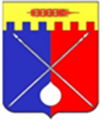 ДУМАТРУНОВСКОГО МУНИЦИПАЛЬНОГО ОКРУГАСТАВРОПОЛЬСКОГО КРАЯ Р Е Ш Е Н И Е18 апреля 2023 г.                            с. Донское                                                № 36О публичных слушаниях по проекту решения Думы Труновского муниципального округа Ставропольского края«Об исполнении бюджета Труновского муниципального округа Ставропольского края за 2022 год»В целях обеспечения участия населения Труновского муниципального округа Ставропольского края в осуществлении местного самоуправления       в соответствии со статьями 13, 46 Устава Труновского муниципального округа Ставропольского края, Положением о порядке организации                 и проведения публичных слушаний, общественных обсуждений                      в Труновском муниципальном округе Ставропольского края утверждённым решением Думы Труновского муниципального округа Ставропольского края                  от  08 октября 2020 года № 12, Положением о бюджетном процессе                 в Труновском муниципальном округе Ставропольского края утверждённым решением Думы Труновского муниципального округа Ставропольского края      от 20 октября 2020 года № 23 (в редакции решений  от 18 декабря 2020 года № 69, 28 сентября 2021 года № 108, 10 ноября 2021 года № 130, 20 апреля 2022 года №41, 28 июня 2022 №68, 20 декабря 2022 года №138) Дума Труновского муниципального округа Ставропольского краяРЕШИЛА:1. Назначить проведение публичных слушаний по проекту решения Думы Труновского муниципального округа Ставропольского края              «Об исполнении бюджета Труновского муниципального округа Ставропольского края за 2022 год» на 18 мая 2023 года в 10 часов 30 минут по адресу: село Донское, улица Ленина, дом 5, зал заседаний администрации Труновского муниципального округа.2. Опубликовать в периодическом печатном издании Труновского муниципального округа Ставропольского края муниципальной газете «Труновский вестник», разместить  в федеральной государственной информационной системе «Единый портал государственных                             и муниципальных услуг (функций)» в разделе «Общественные обсуждения      и публичные слушания» платформы обратной связи (pos.gosuslugi.ru),            на официальном сайте органов местного самоуправления Труновского муниципального округа Ставропольского края в информационно-телекоммуникационной сети «Интернет» и на информационном стенде Думы и администрации Труновского муниципального округа Ставропольского края, расположенном по адресу: Ставропольский край, Труновский район, село Донское, улица Ленина, дом 5:1) сообщение о проведении публичных слушаний по проекту решения Думы Труновского муниципального округа Ставропольского края                «Об исполнении бюджета Труновского муниципального округа Ставропольского края за 2022 год»;2)  настоящее решение;3) проект  решения Думы Труновского муниципального округа Ставропольского края  «Об исполнении  бюджета  Труновского муниципального округа Ставропольского края за 2022 год».3. Утвердить комиссию по организации и проведению публичных слушаний по проекту решения Думы Труновского муниципального округа Ставропольского края «Об исполнении бюджета Труновского муниципального округа Ставропольского края за 2022 год» (далее – комиссия) в следующем составе:4. Рекомендации и предложения по обсуждаемому вопросу принимаются комиссией по организации и проведению публичных слушаний до 17 мая 2023 года по адресу: Ставропольский край, Труновский округ,         село Донское, улица Ленина, № 5 (3-й этаж, кабинет № 1, № 7 тел. 31-6-75).5. Публичные слушания провести в форме очного собрания.6. Протокол и заключение о результатах публичных слушаний подлежат официальному обнародованию (опубликованию).7. Контроль за выполнением настоящего решения возложить на председателя постоянной комиссии Думы Труновского муниципального округа Ставропольского края по вопросам бюджета, экономики и управления собственностью муниципального округа Жолобова В.В.8. Настоящее решение вступает в силу со дня его официального обнародования (опубликования).Председатель Думы Труновского муниципального округаСтавропольского края 							            Х. Р. ГоновГоновХусин  Рамазановичпредседатель комиссии, председатель Думы Труновского муниципального округа  КолпаковаЛюдмила Владимировнасекретарь комиссии, главный специалист Думы Труновского муниципального округаЧлены комиссии:Члены комиссии:Гайдученок ЛарисаВикторовнапредседатель Контрольно - ревизионной комиссии Труновского муниципального округа Жолобов Владимир Викторовичдепутат Думы Труновского муниципального округаМанаенко Людмила Алексеевнаначальник финансового управления администрации Труновского муниципального округа 